2021-22 COVID-19RESUMEN DE LA RESPUESTA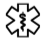 Dispersión de COVID en laCiudad de East ChicagoAZULDistribución Comunitaria  BajaAMARILLODistribución comunitaria ModeradaNARANJADistribución Comunitaria Moderada a AltaROJOAlta Dispersión Comunitaria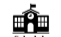 HorarioHorario-Los estudiantes asisten a la escuela 5 días a la semana, en personaLos estudiantes asisten a la escuela 5 días a la semana, en personaLos estudiantes asisten a la escuela 5 días a la semana, en persona, a menos que no se pueda mantener el personal o el Departamento de Salud aconseje el cierreLos estudiantes asisten a la escuela 5 días a la semana, en persona, a menos que no se pueda mantener el personal o que el Departamento de Salud aconseje el cierre.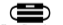 Cubiertas de la CaraLas cubiertas de la cara son opcionales. Recomendado para cualquier persona no vacunadaSe requiere cubrirse la cara.  Recomendado por el Departamento de Salud de East ChicagoSe requiere cubrirse la cara.  Recomendado por el Departamento de Salud de East Chicago.Se requiere cubrirse la cara.  Recomendado por el Departamento de Salud de East Chicago.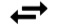 Distanciamiento físicoSe recomienda el distanciamiento físico cuando sea posible.Se recomienda un distanciamiento físico de 1 metro cuando sea posible.Se recomienda la distancia física de 3 pies en todo momentoSe recomienda la distancia física de 3 pies en todo momento..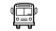 TransporteLas máscaras son obligatorias según la ley federal, luego son opcionales a menos que se amplíe la ley.  Las excursiones están permitidas.Las máscaras son obligatorias según la ley federal, luego son opcionales a menos que se amplíe la ley. Excursiones permitidas.Las máscaras son requeridas por la ley federal, luego son opcionales a menos que se extienda la ley.  Excursiones limitadasLas máscaras son requeridas por la ley federal, luego son opcionales a menos que la ley sea extendida.  Excursiones limitadas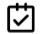 Rastreo de ContactosAquellos que han experimentado síntomas deben hacerse la prueba y pueden volver después del día 14 de cuarentena y están libres de síntomas sin medicación.Aquellos que han experimentado síntomas deben hacerse la prueba y pueden volver después del día 14 de cuarentena y están libres de síntomas sin medicación.Aquellos que han experimentado síntomas deben hacerse la prueba y pueden volver después del día 14 de cuarentena y están libres de síntomas sin medicación.Aquellos que han experimentado síntomas deben hacerse la prueba y pueden regresar después del día 14 de cuarentena y están libres de síntomas sin medicamentos.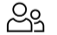 VisitasLas cubiertas de la cara son opcionales. Recomendado para cualquier persona no vacunadaSe requiere cubrirse la cara.Las visitas pueden ser limitadas.  Se requiere cubrirse la cara.Sólo se permiten las visitas imprescindibles Se requiere cubrirse la cara.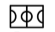 EventosEventos acogidos a pleno rendimientoEventos organizados con precauciones según la ordenanza de la ciudad de East Chicago. Se requerirán precauciones de seguridad COVID-19 (como distanciamiento físico, ponerse mascarilla y desinfectarse).Eventos organizados con precauciones.  Espectadores limitados cuando lo dicte el local y lo indique el departamento de salud local.Eventos organizados con precauciones.  Espectadores limitados cuando lo dicte y dirija el departamento de salud local.